Редуктор, асимметричный REDA80/200/80Комплект поставки: 1 штукАссортимент: К
Номер артикула: 0055.0717Изготовитель: MAICO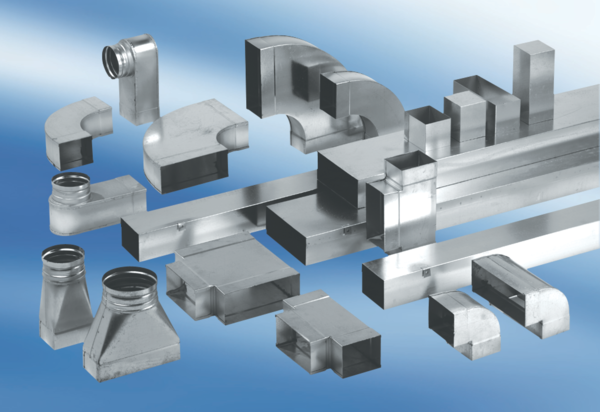 